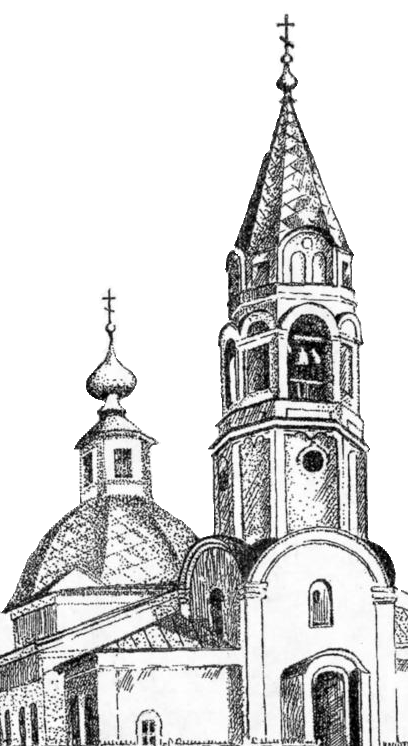 Таинство покаяния (исповедь) совершается в будничные дни с понедельника по пятницу в утренние часы.  В пятницу - на вечернем богослужении. В это же время совершается освящение икон, крестов и т.д. В дни, когда не совершается служба,   Иконная лавка - открыта с 8:00 до 11:00.       Таинства Крещения совершается по предварительной записи. Венчание в пост не совершается.    Телефон храма: 095-395-85-32, 095-870-99-39 .                            Настоятель храма – протоиерей Сергий /Киркач/№День недВремяПраздник и БогослужениеТрапеза1Во7:30 -  Литургия  св. Иоанна Зл.6 неделя  Великого поста, ваий (цветоносная, Вербное воскресенье). Вход Господень в Иерусалим.Рыба и вино2По7:30 -  Литургия. Преждеосвящённых даров.Страстная седмица. Вел. Понедельник. Прпп. Иоанна, Сергия.Строгий пост.3Вт7:30 -  Литургия. Преждеосвящённых даров.Вел. Вторник. Прпп. Иакова исп., еп.Серафима Вырицкого.Строгий пост4Ср7:30 -  Литургия.     Преждеосвящённых даров.   14:00- Вечерне богослужениеВел. Среда .Сщмч. Василия Анкирского;  прп. Исаакия Далматского. Строгий пост5Чт7:30 -  Литургия св. Василия Вел  17:00- Вечерне богослужениеВел. Четверток. Воспоминание Тайной Вечери. Вечером совершается утреня Великого Пятка  с чтением 12-ти Евангелий Свв. Страстей Господа нашего Иисуса Христа.пища с маслом6Пт     10.00Вел. Пяток. Воспоминание Свв. спасительных Страстей Господа нашего Иисуса Христа. Строгий пост6Пт14:00- Вечерне богослужениеВынос из алтаря Святой Плащаницы.Строгий пост7Сб7:30 -  Литургия св. Василия Вел23.00-Пасхальное Богослужение24.00-Крестный ХодВел. Суббота.  Благовещение Пресвятой Богородицы.рыба, елей8Вс00.00-Литургия3.00-Освящение пасок и куличей17:00- Вечерне богослужениеСветлое Христово Воскресение. ПАСХА.нет поста9По7:30 -  Литургия     16:00- Вечерне богослужениеСветлая седмица-сплошная. Мц. Матроны Солунской. . Мчч. Мануила и Феодосия.10Вт7:30 -  Литургия 16:00- Вечерне богослужениеВторник Светлой седмицы. Иверской иконы Божией Матери.                  		11Ср7:30 -  Литургия 16:00- Вечерне богослужениеСреда Светлой седмицы. Мчч. Марка, Кирилла; прп. Иоанна пустын. 12Чт7:30 -  Литургия 16:00- Вечерне богослужениеЧетверг Светлой седмицы.. Прпп. Иоанна Лествичника 13Пя7:30 -  Литургия 16:00- Вечерне богослужениеПятница Светлой седмицы. Иконы Божией матери  «Живоносный Источник». После литургии  ( Малое освящение воды. )14Су7:30 -  Литургия 16:00- Вечерне богослужениеСуббота Светлой седмицы. Прп. Марии Египетской . После литургии    Раздробление и раздача артоса. 15Во7:30 -  Литургия 10.00 -Панихида  Антипасха.Прп. Фомы. На Масляковском ( новом) кладбище- ПАНИХИДА по усобшим16По                                             10.00На Масляковском кладбище литии на могилах.17Вт10.00 -  Радоница.Поминовение усопших. Панихида вселенская  в  храме.18СрПеренесение мощей св. Иова, патриархп Московского и всея Руси.рыба19ЧтСвтт. Евтихия Константиноп., Мефодия Моравского; мчч. 120-ти Персидских. 20ПяПрпп. Георгия  исп.митр. Митиленского, Даниила Переяславскогорыба21Су16:00- Вечерне богослужениеАпп.Иродиона, Агава, Асинкрита, Руфа и иже с ними. 22Во7:30 -  Литургия Нед. 3-я по Пасхе, свв. жен-мироносиц. Святых жен мир: Марии Магдалины, Марии Клеоповой, Саломии и иных правед. Блгв. Тамары. Царицы Грузии.23ПоМчч. Терентия,Помпия, Африкана, Максима, ЗинонаАлександра, Феодора и иных 33-х.24ВтСщмч. Антипы, еп. Пергама Асийского.25СрПрп. Василия исп., еп. Парийского.рыба26ЧтСщмч. Артемона пресв. Лаодикийского; мчч. Фомаиды Египетской.27ПяСвт. Мартина, исп., папы Римского.рыба28Су16:00- Вечерне богослужениеАпп. От 70 Аристарха, Пуда и Трофима.29Во7:30 -  Литургия Мцц. Агапии, Ирины, Хионии. 30ПоСщмч. Симеона, еп. Персидского. Прп. Паисия Киевского, Христа ради юродивого.